The purpose of this form is to establish the plan and budget for a proposed campaign.ProspectsArticle conceptsOther assetsBudget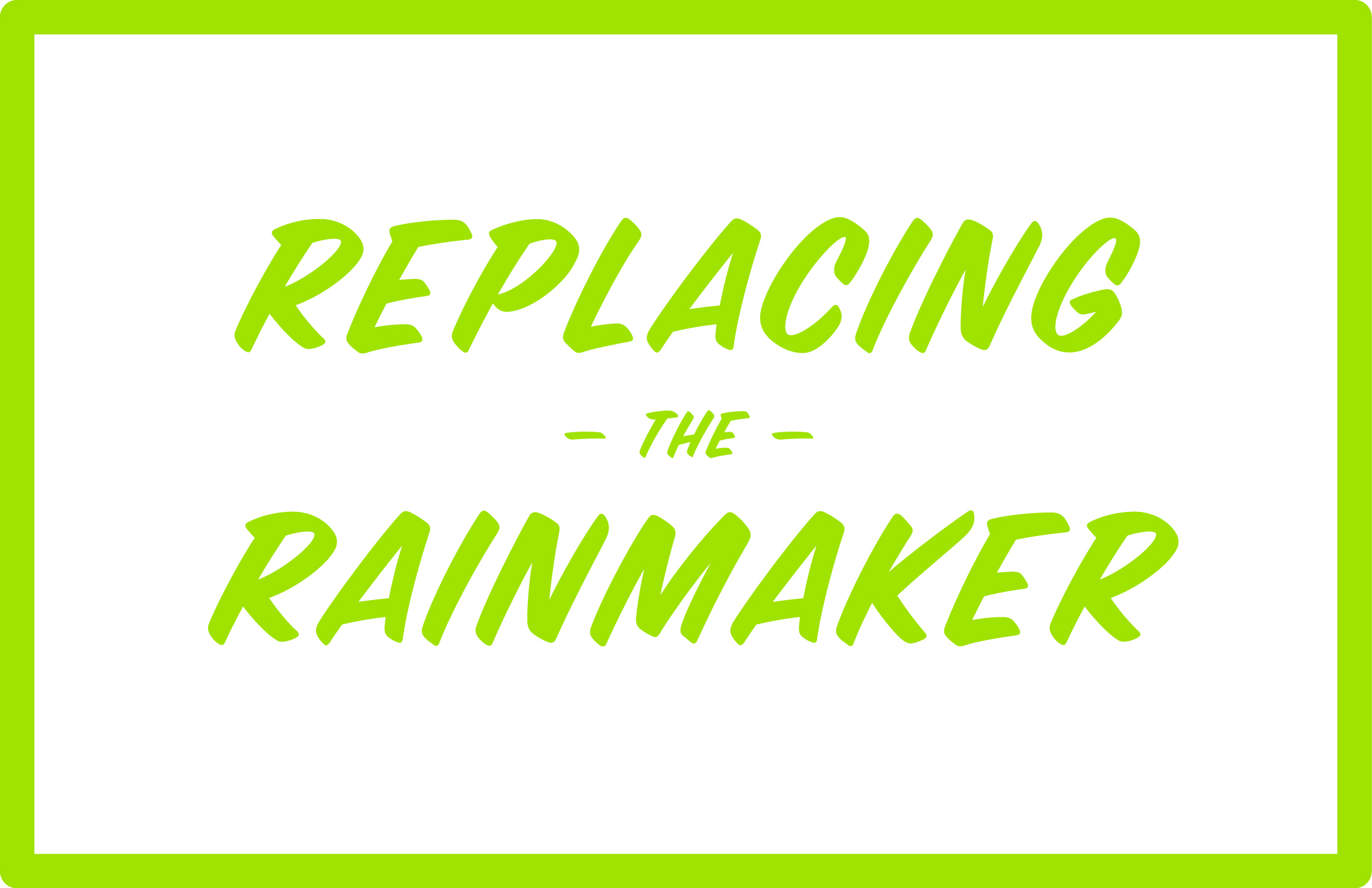 Campaign strategySubmitted byDateCampaignProspect list sourcesNumber of prospectsArticle 1Article 2Article 3AdvertisingEventsPublicityMailings$xxPrinting$xxDesign$xxEvents$xxTravel$xxOther$xxTotal$xx